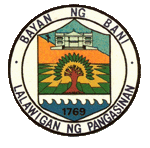             Republic of the PhilippinesProvince of PangasinanMUNICIPALITY OF BANI   Office of the Sangguniang Bayan	EXCERPT FROM THE JOURNAL OF PROCEEDINGS OF THE SANGGUNIANG BAYAN SESSION 	HELD ON JANUARY 24, 2011 AT THE LEGISLATIVE BLDG., BANI, PANGASINAN.- - - - - - - - - - - - - - - - - - - - - - - - - - - - - - - - - - - - - - - - - - - - - - - - - - - - - - - - - - - - - - - - - - - - - - - - - Present:	Hon. Filipina C. Rivera				- Municipal Vice-Mayor/Presiding Officer	Hon. Wilhelm C. Aquino				- Municipal Councilor	Hon. Tamerlane Olores				- Municipal Councilor	Hon. Sesinando C. Estabillo				- Municipal Councilor	oHon. Rosalinda T. Acenas				- Municipal Councilor	Hon. Ruben C. Ampler					- Municipal Councilor	Hon. Marianito S. Castelo				- Municipal Councilor	Hon. Marietchu S. Navarro				- Municipal Councilor	Hon. Mark Gringo B. Ampler				- Municipal CouncilorAbsent:	Hon. John Paul T. Navarro				- Municipal Councilor	Hon. Cothera Gwen P. Yamamoto			- Municipal CouncilorSB RESOLUTION NO. 03-s2011AUTHORIZING THE MUNICIPAL MAYOR, BANI, PANGASINANTO ENTER INTO A SALARY/LIVELIHOOD LOAN MEMEORANDUMOF AGREEMENT WITH THE LAND BANK OF THE PHILIPPINESAND DESIGNATING THE MUNICIPAL TREASURER TO ENDORSESALARY LOAN APPLICATIONS OF THE QUALIFIED OFFICERSAND EMPLOYEES OF THE LOCAL GOVERNMENT UNITOF BANI, PANGASINAN	WHEREAS, the Sangguniang Bayan of Bani, Pangasinan is in receipt of a letter from the Land Bank of the Philippines, Alaminos Branch through the Department Manager Bernardino C. Morales regarding their offer for Salary/Livelihood Loan Facility for the qualified municipal officials and employees of the Local Government Unit of Bani, Pangasinan as part of their continuing effort to provide financial support to their clients’ livelihood projects;	WHEREAS, the Sangguniang Bayan of Bani, Pangasinan, cognizant that said program of the Land Bank is a big help to the Municipal Officials and Employees especially the low- incomed, strongly support the same;	NOW, THEREFORE, upon motion of Coun. Marietchu S. Navarro, Liga President duly seconded by Coun. Wilhelm Aquino, it was resolved as it is hereby;	RESOLVED, to authorize the Municipal Mayor, Bani, Pangasinan to enter into a Salary/Livelihood Loan Memorandum of Agreement with the Land Bank of the Philippines and to designate the Municipal Treasurer to endorse salary loan application of the qualified officers and employees of the Local Government Unit of Bani, Pangasinan;	RESOLVED, FINALLY, to forward this resolution to the Land Bank of the Philippines President and Chief Executive Officer, Gilda E. Pico, through her duly authorized representative, AVP Filipina B. Monje, Officer-In-Charge, Region I, Bernardino C. Morales, Dep’t Manager, Land Bank of the Philippines, Alaminos Branch, Alaminos City and to the Honorable Mayor, Marcelo E. Navarro, Jr., Bani, Pangasinan, for their information and appropriate action.	“ADOPTED”            Republic of the PhilippinesProvince of PangasinanMUNICIPALITY OF BANI   Office of the Sangguniang Bayan									Page – 2 -C E R T I F I C A T I O N	I HEREBY CERTIFY that this SB resolution was finally passed by the Sangguniang Bayan of Bani on January 24, 2011.									  EUGENIA F. CAMBA									       Secretary to the SangguniangATTESTED:			HON. FILIPINA C. RIVERA		  Municipal Vice Mayor/Presiding OfficerAPPROVED:		HON. MARCELO E. NAVARRO, JR.			     Municipal MayorEFC/dno